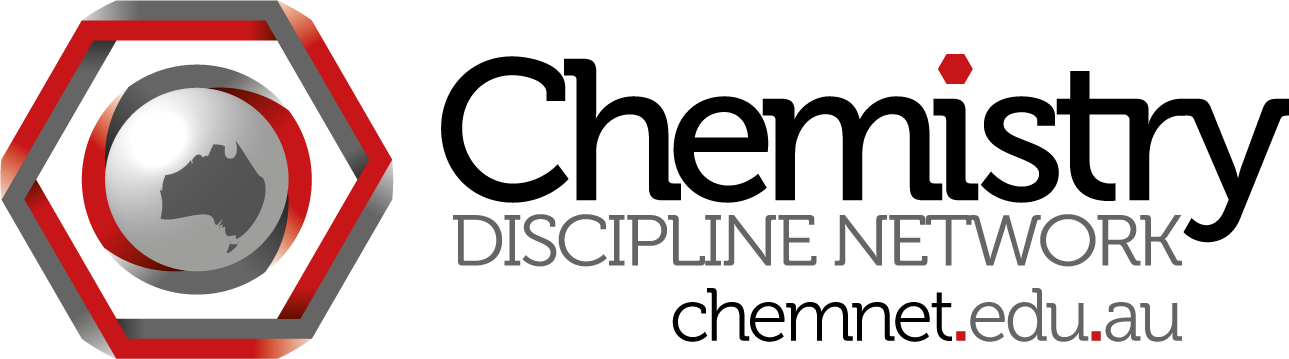 ChemNet skype meeting #2Wednesday Jan 25 at noon Brisbane time Attendees:Steph Beames (QUT) stephaniebeamesSimon Bedford (UWoollongong) simon_b_bedfordBob Bucat (UWA) bobbucatMark Buntine (Curtin) mbuntineGreg Dicinoski (UTas) greg.dicinoski.officeHelmut Hugel (RMIT) helmut.hugel1Stefan Huth (LaTrobe) shuethchenJames Mitchell Crow jmitchellcrowMauro Mocerino (Curtin) mauroandjoyceGlennys O’Brien (UWoollongong) glennys.obrienWill Rifkin (Sydney) will_rifkinSiggi Schmid (Sydney) sschmidusydMadeleine Schultz (QUT) madeleine.schultzDan Southam (Curtin) dsouthamRoy Tasker (UWS) roytaskerChris Thompson (Monash) christovacFeng Wang (Swinburne) Feng_WangAusApologies: Emma Bartle (UQ) emma-bartleGwen Lawrie (UQ) gwen.lawrie64Ian Fraser (Monash) ianhfraser1Brian Yates (UTas) brian.f.yatesChris Fellows (UNE) quimbusphlestrinDan Bedgood (CSU) dan.and.chris.bedgoodMinutes:1. Reports from working groups website:People can now add their grant proposalsForums? need to get the conversation started. eg first year, external teaching, alternative teaching methods, online teaching, clickersCalendar of upcoming events inc. meetings and conferences – people can let others know which conferences they plan to attend.Top tier “documents” for e.g. TLO mapping doc, Will’s biochem mapping outcomes report, ChemNet fliers, ppt and poster etc - up and downloadDan S: most have link to survey, if not, please ask and he will send againFirst phase of survey closing next week, 35 responses so far, wide range of institutions so quite interestingOnce survey is closed, 2nd iteration will ask for prioritisation of what to do on website. Hopefully middle of next week.Just need content for website now – useful and meaningful content – learning objects, discussions – eg Gwen L.Recent activity and statistics for members is enabled, will be more sophisticatedCurrently 40 people registered.Priorities? Other ideas?Need to email Dan to be able to post stuff at the moment.mapping:MS pilot mapping exercise column headings: NOTE –snapshot of 2011uni	year level	course/unit/subject code	name of subject	internal or distance	core or elective for chem majors, or service only	prerequisites for entry? (high school or other subjects)	content description	textbooks	% Organic	% Inorganic	% Physical	% Analytical	% Biochem	%general chemistry	%non-chemistry content	check sum to 100	total lecture hours	total tutorial/workshop/PASS hours	total prac hours	total contact hoursprac report format 	prac assessment %	assignment/workshop/tutorial %	mid semester exam %	presentations (poster/oral/vlog)%	final exam%	check sum to 100	% assessment group work	% of all assessment that is MC	approx numbers 2011	Names of people teaching into it	(or just coordinator?)Dan S – Curtin already done so can easily do thisUOW - Glennys will doUTas – Greg will doMonash – Chris T will doQUT - MSMelb – James (based on documents – will need to speak to people)CSU – Dan B[LaTrobe – Stefan correlating this to grad capabilitiesthis is part of the TLO project Could add TLOs/grad outcomes as extra columns]TLOs:Glennys – on WG, nothing has happenedDocs – MS will upload to website – Dan S to add top tier Science TLO meeting/forum in Melb in 2 weeks – Glennys is going in place of ADT&L. Not disc specific but she can report back. Sue Jones organising. Mark - TLOs should not be labelled A1 etc. Maybe a symbol or code if want to map to them.resources:Siggi – using suggestion that want links to people on website rather than resources – in terms of being up to dateAbstract for resource, what it is, what it does, then a link to someone responsibleAvoids IP problems from their home uniWorking on a form, with tagging so searchableEasy as possible to fill in to encourage participation – might not include TLO mapping (or make it optional). Liasing with web people for rating, how link will work etc. 2. Recognition for involvement in ChemNet:Will: One way to count efforts for the Chemistry Network would be to assemble and publish a case study on what one is doing in terms of organising others. So, rather than write a case study about one's teaching, one can write a case study about trying to create activity, change, etc.  SaMnet can provide guidelines on that.  Letters from MS on requestWebsite statistics tracking (will be enabled soon)Prizes – 2 x ACSME registration for most active poster and for person whose resource is most requested3. ChemEd2012 in Adelaide:Planning to attend:Bob, Roy, Mark B, Dan S, Chris T, MauroSiggi – meeting includes both academics and teachers, need to be inclusiveMark B- local organising committee – Chris S from U AdelaideDan S – prelim info from Ian suggesting that three o/s speakers are tertiaryGlennys – two events – RACI meeting in Adelaide and ACSME in Sydney – don’t want to spread too thin – should be at both. How many people will go to Adelaide?Mark B  - purpose of the network is to be seen and heard so the most events possible. Even if we don’t have a symposium, we need a presence in Adelaide. Roy – I think it essential to be present and the benchmarking symposium is a great idea, can do other things. Special name tag?Siggi – have the poster up from the network at any meeting Ask for 5 mins to show the 5 slide intro of ChemNetHave a way of knowing who else from ChemNet is there (special badge/tattoo)4. Special Issue AJEC:Going ahead – invitations (Tina Overton, Jo Stewart, Julie Haack, Will Rifkin, Tony Smith, )sent for invited contributions on Benefits of Networks in Tertiary Chemistry Education.Submissions invited, due end of April. Invitation to be mailed out.5. Other upcoming conferences (to be on events calendar on website):STEM, HEA in UK at Easter –GlennysRome July Chem EdBob, Mauro, Gwen, MadeleineFYHE in BrisbaneChris TOther conferences – let each other know!Reports back from conferences would be useful.Anyone attending a conference should have a poster and flyers and stuff promoting the network – email MS (and these will be available on docs section of website)Should ChemNet support conference attendance? ChemEd Div – proposal could be put to RACI (Dan B).6. Concluding stuff:This meeting worked pretty well once echo goneskype contact names shared above. If everyone adds each other, you can see pictures etc.Next meeting: Wednesday February 29 at noon Brisbane time!